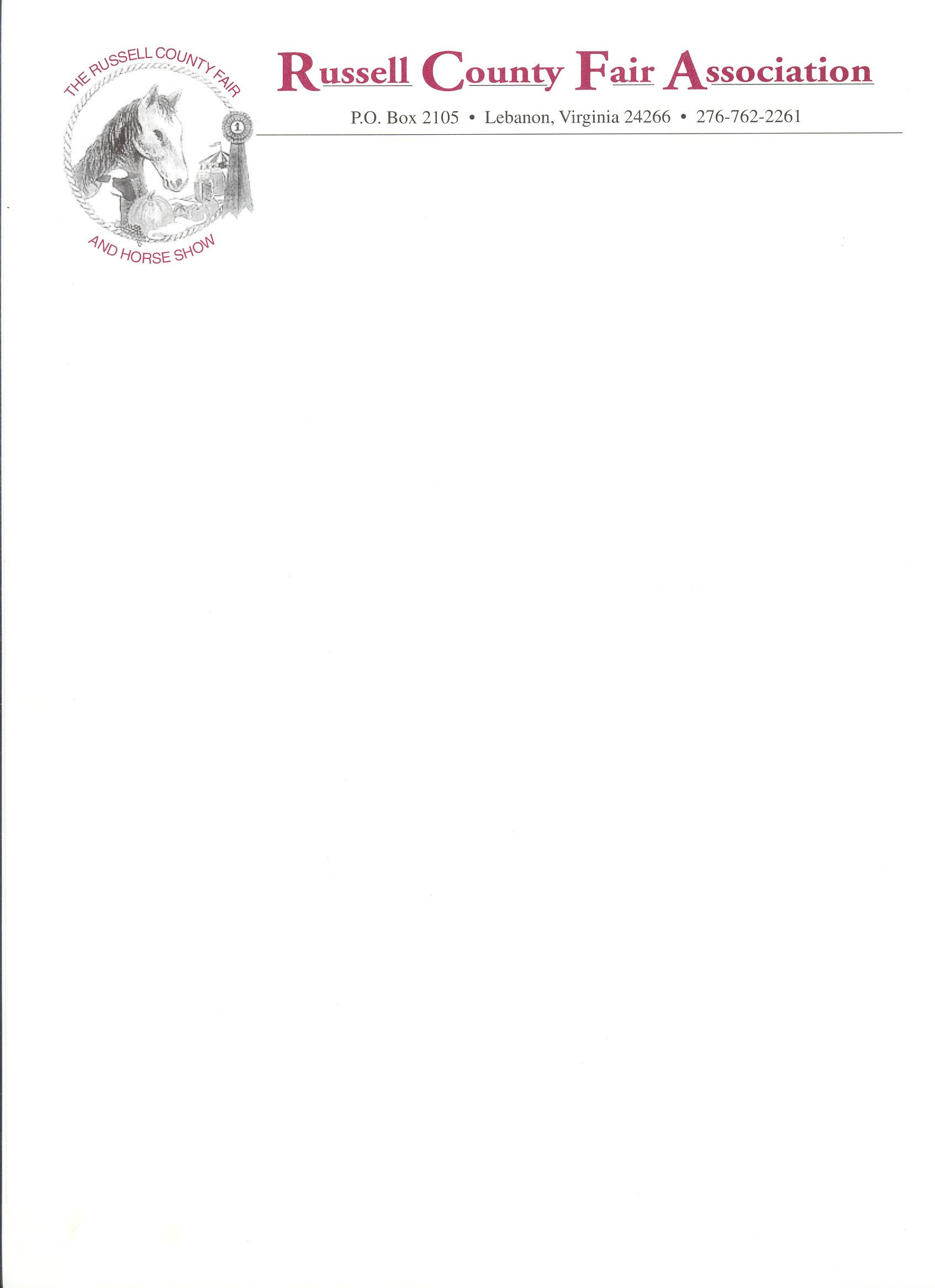 2024                        COMMERCIAL SPACE APPLICATION (RCFA) 									DATE________________ORGANIZATION_____________________________________________________________CONTACT PERSON___________________________________________________________EMAIL ADDRESS ____________________________________________________________Address______________________________________________________________________Phone (day) ________________________ (evening) _________________ (cell) _____________Type of business or service offered (full description, please) __________________________________Food Concession ______$1,250     ______$950 non-profit    or ______Non- Food Space RequiredFOOD VENDORS:  All paperwork must be turned into the Health Department 10 days before the event in order to set up.  If the Health Department doesn’t have this information the vendor will be asked to leave the premises when they inspect.** We also have 4 outside vendor spots available beside of our newly renovated commercial building.  These spots are first come, first serve and are 20x8 spaces for $250. Check here if interested___________Inside		_________8’x10’ ($175)            _________8’x20’ ($300)_____Outside (must be self-contained)	________10’x10’ ($150)          ________10’x20’ ($275)_____Non-profit (charitable) ($100)         TAX ID__________________________________Electrical hook-up _______Yes      _________No     #Amps _________110   ___________220______$1,000,000 general liability proof of insurance must be included with applicationCheck applicable:	_____________Display only                     _____________Cash SalesApplicant agrees and understands by signing that this application is for space ONLY and is not a contract with the RussellCounty Fair Association, Inc.  The applicant also agrees and understands that the Russell County Fair Association, Inc., issole administrator of the rules governing the Fairgrounds, and agrees by signing this application to abide by rules as set		forth by the Association.  SIGNED APPLICANT________________________________________TITLE_______________              Check No. ____________________attached in the amount of $____________________________                             Remittance by Cashier’s Check or Money Order- No personal checks will be accepted.Payments must be received 1 week prior to fair set-up. No refunds on cancellations.Make check payable to Russell County Fair Association, Inc., and mail to the appropriate chairman.